URADNI REZULTATI IZ ZNANJA VESELE ŠOLE Prejemniki bronastih priznanj so: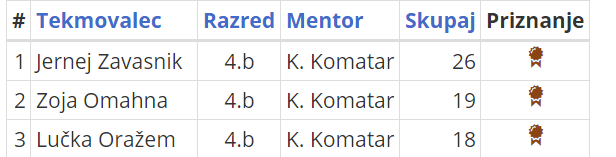 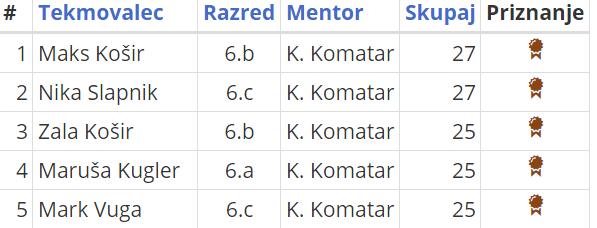 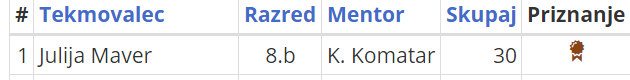 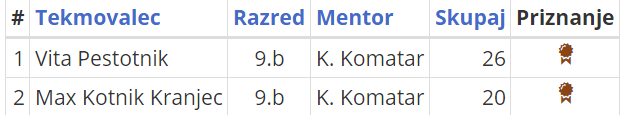 Na državno tekmovanje se ni uvrstil nihče, ker ni noben tekmovalec v posamezni tekmovalni skupini na šoli, dosegl vsaj 80 % možnih točk na šolskem tekmovanju.Čestitamo vsem prejemnikom priznanj!Mentorica: Katarina Komatar